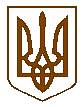 БУЧАНСЬКИЙ  МІСЬКИЙ   ГОЛОВАР О З П О Р Я Д Ж Е Н Н Я«06» лютого_2020 р.  № 26Про затвердження щорічного плану заходівщодо реалізації Національної стратегії сприяння розвиткугромадянського суспільства в Україні на 2016-2020 роки Відповідно до Закону України "Про місцеве самоврядування в Україні", Указу Президента України від 26 лютого 2016 року № 68/2016 "Про сприяння розвитку громадянського суспільства в Україні", розпорядження голови Київської обласної адміністрації від 28 грудня 2019 року № 765 "Про затвердження щорічного обласного плану заходів щодо реалізації Національної стратегії сприяння розвитку громадянського суспільства в Україні на 2016-2020 роки", з метою забезпечення сприятливих умов для розвитку громадянського суспільстваРОЗПОРЯДЖАЮСЬ:Затвердити щорічний план заходів щодо реалізації Національної стратегії сприяння розвитку громадянського суспільства в Україні на 2016-2020 роки (далі — план заходів), що додається.Структурним підрозділам виконавчого комітету Бучанської міської ради  забезпечити виконання плану заходів.Організаційно-контрольному відділу інформувати департамент комунікацій та взаємодії з громадськістю Київської обласної державної адміністрації про виконання плану заходів, затвердженого пунктом 1 цього розпорядження до 23 грудня 2020 року. Контроль за виконанням даного розпорядження покласти на в. о. керуючого справами Пронько О.Ф.	Міський голова							А. П. Федорук	Погоджено:	В. о. керуючого справами					О.Ф. Пронько	Начальник юридичного відділу			М.С. Бєляков      								Додаток								до розпорядження міського голови № 26від «06» лютого 2020 р.Щорічний план заходів щодо реалізації Національної стратегії сприяння розвиткугромадянського суспільства в Україні на 2016-2020 рокиПровести спільні просвітницькі заходи (конференції, семінари, круглі столи тощо) за участю представників місцевих органів виконавчої влади, органів місцевого самоврядування та інститутів громадянського суспільства.Організаційно-контрольний відділПротягом 2020 рокуЗалучати:організації громадянського суспільства до роботи у складі оргкомітетів, робочих груп, інших консультативно-дорадчих органів при місцевих органах виконавчої влади та органах місцевого самоврядування;делегації представників громадськості та інститутів громадянського суспільства міста у масових заходах з відзначення державних свят та пам'ятних історичних подій з виїздом у населені пункти області та України.Організаційно-контрольний відділПротягом 2020 рокуОрганізувати в навчальних закладах міста відкриті уроки щодо розвитку громадянського суспільства в сучасних умовах.Відділ освітиПротягом 2020 рокуПровести збір та аналіз інформації про суспільно-політичну ситуацію в місті.Організаційно-контрольний відділПротягом 2020 рокуПровести семінари та тренінги для представників місцевих органів виконавчої влади, організацій громадянського суспільства з питань проведення громадської експертизи, організації доступу до публічної інформації, антикорупційної експертизи тощо, а також за проблематикою інституційного розвитку громадських організацій, підвищення ефективності їх діяльності.Юридичний відділ;Організаційно-контрольний відділ;Організації громадського суспільства (за згодою)Протягом 2020 рокуОрганізувати освітні, інформаційно-просвітницькі заходи з національно-патріотичного виховання дітей та молоді, створювати умови для їх розвитку як творчих особистостей, популяризувати національно-культурну спадщину. 								Відділ освіти;		Відділ культури, національностей та релігій;								Служба у справах дітей та сім'ї Протягом 2020 рокуПровести публічні консультації з громадськістю (дні відкритих дверей, громадські слухання, засідання за круглим столом, тощо) щодо залучення громадськості до формування та реалізації державної та регіональної політикиОрганізаційно-контрольний відділПротягом 2020 рокуВ. о. керуючого справами							О.Ф. Пронько